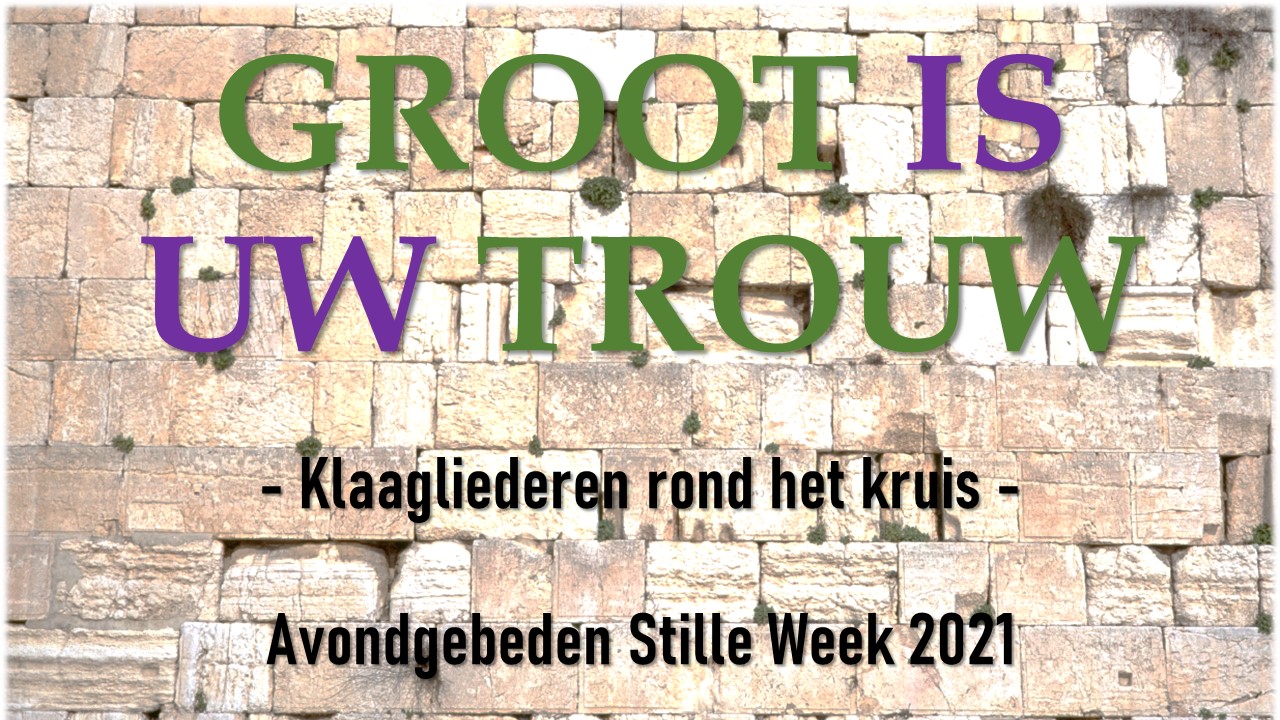 29 maart – 2 april 
Immanuëlkerk
Christelijke Gereformeerde Kerk Noordscheschut
Gereformeerde Kerk Nieuweroord-NoordscheschutHervormde Gemeente ‘De Brug’ Nieuweroord-Noordscheschut
Klachten van Christus …. en liederen die klagen‘Had maar geweten..’ – het lot van de stad
‘Ik heb dorst!’ - het leven stroomt weg
‘Jullie laten Mij in de steek!’ - klaag over je zonden!
‘Alsof Ik een misdadiger ben!’ - de Gezalfde gevangen
‘Mijn God, mijn God, waarom..?’ - voorgoed verlaten?

MAANDAG Stilte
Lied: Keer U om
Keer U om naar ons toe, keer ons toe naar elkaar.
Keer ons om naar U toe, keer ons toe naar elkaar.
Bemoediging
V: Onze hulp is in de naam van de HEER
A: die hemel en aarde gemaakt heeft.
Drempelgebed
Gezang 177: 1Leer mij, o Heer, uw lijden recht betrachten,in deze zee verzinken mijn gedachten:o liefde die, om zondaars te bevrijden,zo zwaar moest lijden.
Toelichting thema Stille Week 2020
Gezang 177: 4, 7God is rechtvaardig, ja, een God der wrake;en Hij is liefde, Hij wil zalig maken.zie hier de schalen die ten volle wegenen vloek en zegen.Laat mij, o Heer, uw wond're wijsheid prijzen,
dwaasheid en ergernis voor wereldwijzen,laat mij uw kruis dat sterken zwakheid noemen / als sterkte roemen.Lezing: Klaagliederen 1 NBV Eerste lied
1Ach, hoe eenzaam zit zij neer, de eens zo levendige stad.Een weduwe is ze geworden, zij die groot was onder de volken,de vorstin van de gewesten is tot slavernij vervallen.2Heel de nacht weent zij, haar wangen zijn nat van tranen.Er is niemand die haar troost, niemand van haar vele minnaars;geen vriend bleef haar trouw, allen zijn haar vijandig gezind.4De wegen naar Sion treuren, er zijn geen feestgangers meer.Haar poorten liggen verlaten, haar priesters zuchten,haar meisjes zijn bedroefd. En zijzelf: bitter is haar lot.5Haar vijanden zijn heer en meester, zo zeker van zichzelf.De HEER heeft haar dit aangedaan om haar vele overtredingen.Haar kinderen zijn gevangen weggevoerd, voor de vijand uit.6Sion heeft al haar glans verloren.Haar leiders zijn als herten die geen weidegrond meer vinden.Ze zijn gevlucht, van al hun kracht beroofd, voor hun vervolgers uit.7Jeruzalem denkt ten tijde van haar nood en haar zwervend bestaanaan alle kostbaarheden die zij vanouds bezat.Toen haar volk in handen van de vijand viel, schoot niemand haar te hulp;de vijanden die haar zagen, lachten om haar ondergang.8Haar zware zonden maakten Jeruzalem tot een voorwerp van spot;wie haar eerden, verachten haar, nu ze haar naaktheid zien.En zij, zij kreunt en zucht en wendt zich af.9Haar onreinheid kleeft aan de zoom van haar kleed. 
Dit einde had ze niet voorzien.Ontstellend diep is zij gezonken, er is niemand die haar troost.– HEER, zie toch mijn nood, zie hoe de vijand zich verheft.… Een kaars wordt gedoofd…Acclamatie: Hoe ligt de stad verlaten (t: Ria Borkent / m. Willem Vogel)
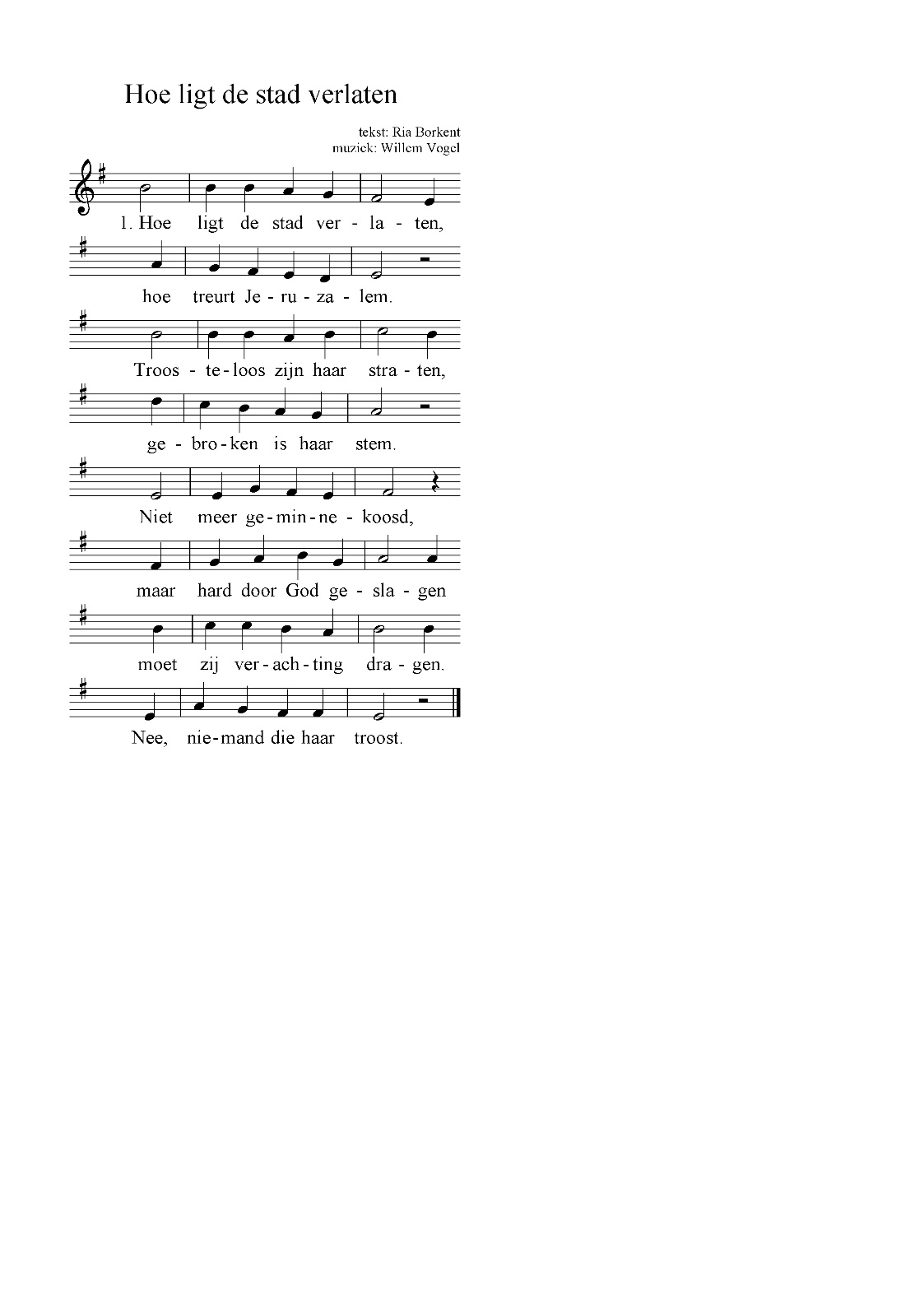 10De vijand heeft zijn hand naar haar kostbaarheden uitgestrekt.Zij moet aanzien hoe het heiligdom betreden wordt door vreemde volken,aan wie u de toegang tot de gemeenschap had ontzegd.11Alle inwoners zuchten en steunen, op zoek naar wat brood,ze ruilen hun kostbaarheden voor voedsel, om weer levenskracht te krijgen.– HEER, zie mij, merk toch op hoezeer ik word veracht.
… Een kaars wordt gedoofd…Acclamatie: Hoe ligt de stad verlaten vers 2Vijanden zijn gekomen,doorstaken Sions hart.Zo is haar kroon ontnomen,nu gaat zij in het zwart.Smeek daarom of de Heerde kinderen wil sparen,hoe kan zijn toorn bedaren?De doden vallen neer.
12Jullie die hier voorbijgaan, raakt het jullie niet? Merk toch op en zie:is er leed als het leed dat mij wordt aangedaan,dat de HEER op de dag van zijn toorn over mij heeft uitgestort?16Hierom ween ik, hierom baden mijn ogen in tranen.Oneindig ver weg is mijn Trooster, die mij levenskracht geeft. (..)17Sion strekt haar handen uit, maar er is niemand die haar troost. (..)20HEER, zie mijn ellende: mijn ingewanden staan in brand,mijn hart wordt verscheurd, omdat ik zo opstandig ben geweest.Buiten berooft het zwaard mij van mijn kinderen, binnen heerst de dood.21-22Hoor toch hoe ik zucht, er is niemand die mij troost. (..)
Talrijk zijn mijn verzuchtingen, en mijn hart is ziek.… Een kaars wordt gedoofd…Acclamatie: Hoe ligt de stad verlaten vers 3Staan onheil en ellendeals muren om mij heen;de Here zal het wenden;Hij breekt de hardste steen.O God, breek deze nooddat wij uw liefde tartten.Gij pijnigt niet van harte;uw liefde is zeer groot.
Evangelielezing: Lucas 19: 37-44 NBV37Toen hij op het punt stond de Olijfberg af te dalen, begon de hele groep leerlingen vol vreugde en met luide stem God te prijzen om alle wonderdaden die ze hadden gezien. 38Ze riepen: ‘Gezegend hij die komt als koning, in de naam van de Heer! Vrede in de hemel en eer aan de Allerhoogste!’ 39Enkele farizeeën in de menigte zeiden tegen Jezus: ‘Meester, berisp uw leerlingen.’ 40Maar hij antwoordde: ‘Ik zeg u: als zij zouden zwijgen, dan zouden de stenen het uitschreeuwen.’ 41Toen hij Jeruzalem voor zich zag liggen, begon hij te huilen over het lot van de stad. 42Hij zei: ‘Had ook jij op deze dag maar geweten wat vrede kan brengen! Maar dat blijft voor je verborgen, ook nu. 43Want er zal een tijd komen dat je vijanden belegeringswerken tegen je oprichten, je omsingelen en je van alle kanten insluiten. 44Ze zullen je met de grond gelijkmaken en je kinderen verdelgen, en ze zullen geen steen op de andere laten, omdat je de tijd van Gods ontferming niet hebt herkend.’Psalm 42: 1, 2Evenals een moede hindenaar het klare water smacht,schreeuwt mijn ziel om God te vinden,die ik ademloos verwacht.Ja, ik zoek zijn aangezicht,God van leven, God van licht.Wanneer zal ik Hem weer loven,juichend staan in zijn voorhoven?Tranen heb ik onder 't klagentot mijn spijze dag en nachtals mijn haters honend vragen;"Waar is God dien gij verwacht?"Ik gedenk hoe ik vooraanin de reien op mocht gaan,om mijn dank Hem op te dragenin zijn Huis op hoogtijdagen.Overweging: ‘Had maar geweten..’ – het lot van de stadStilte
Meditatieve muziek: Rosinkes mit Mandalach
Gezang 449: 3, 4, 5Heer, waar dan heen?Tot U alleen!Gij zult ons niet verstoten.Uw eigen Zoonheeft tot uw troonde weg ons weer ontsloten.
God onze Heer,wil tot uw eerons klein geloof versterken.Dan zullen wijHem, waarlijk vrij,volgen in goede werken.Gebeden
Weerklank 432 Groot is uw trouw, o Heer (staande)Groot is uw trouw, o Heer, mijn God en Vader.
Er is geen schaduw van omkeer bij U.
Ben ik ontrouw, Gij blijft immer dezelfde
die Gij steeds waart, dat bewijst Gij ook nu.

Groot is uw trouw, o Heer, groot is uw trouw, o Heer,
iedere morgen aan mij weer betoond.
Al wat ik nodig had, hebt Gij gegeven.
Groot is uw trouw, o Heer, aan mij betoond. 

Gij geeft ons vrede, vergeving van zonden,
en uw nabijheid, die sterkt en die leidt:
kracht voor vandaag, blijde hoop voor de toekomst.
Gij geeft het leven tot in eeuwigheid. 
Groot is uw trouw, o Heer, groot is uw trouw, o Heer,
iedere morgen aan mij weer betoond.
Al wat ik nodig had, hebt Gij gegeven.
Groot is uw trouw, o Heer, aan mij betoond. 

Zegenbede (staande)
V: Zegene ons God de Vader, de Zoon en de Heilige Geest. 
A: Amen.voorganger: pastor A. Lowijs
organist: André van Engeland
lector: Margreeth Schonewille
m.m.v. Annieke Bakker (viool)- gelieve dit boekje achter te laten en de kerkzaal in stilte verlaten -  DINSDAGStilteLied: Keer U om
Keer U om naar ons toe, keer ons toe naar elkaar.
Keer ons om naar U toe, keer ons toe naar elkaar.
BemoedigingV: Onze hulp is in de naam van de HEER 
A: die hemel en aarde gemaakt heeft.
Weerklank 432 Groot is uw trouw, o Heer
Groot is uw trouw, o Heer, mijn God en Vader.
Er is geen schaduw van omkeer bij U.
Ben ik ontrouw, Gij blijft immer dezelfde
die Gij steeds waart, dat bewijst Gij ook nu.

Groot is uw trouw, o Heer, groot is uw trouw, o Heer,
iedere morgen aan mij weer betoond.
Al wat ik nodig had, hebt Gij gegeven.
Groot is uw trouw, o Heer, aan mij betoond. 

Gij geeft ons vrede, vergeving van zonden,
en uw nabijheid, die sterkt en die leidt:
kracht voor vandaag, blijde hoop voor de toekomst.
Gij geeft het leven tot in eeuwigheid. 
Groot is uw trouw, o Heer, groot is uw trouw, o Heer,
iedere morgen aan mij weer betoond.
Al wat ik nodig had, hebt Gij gegeven.
Groot is uw trouw, o Heer, aan mij betoond. 
Drempelgebed
Lezing: Klaagliederen 2 NBV-BGT Tweede lied1Ach, hoe hult de Heer in zijn toorn Sion in donkere wolken. 
Jeruzalem was ooit de mooiste stad van Israël,maar de Heer heeft de stad volledig vernietigd.5De Heer was een vijand voor hen: hij verwoestte Israël.Hij heeft de paleizen verwoest, de vestingen vernietigd.Hij heeft in heel Juda de jammerklachten vermeerderd.6De HEER heeft de omheining geslecht als bij een tuin,en de ontmoetingstent zelf heeft hij vernietigd;hij heeft in Sion sabbat en feestdag in onbruik doen raken,in zijn hevige toorn heeft hij koning en priester verstoten.7De Heer heeft zijn altaar versmaad, zijn heiligdom verworpen,de muren van Sions paleizen prijsgegeven aan haar vijanden;hun stemmen galmen door het huis van de HEER, als op een feestdag.8De HEER wilde de muur rondom Sion vernietigen:hij spande het meetlint, trok zijn verwoestende hand niet terug,hij bracht rouw over wallen en muren, die tezamen bezweken.9Haar poorten zijn ter aarde gezonken, de grendels stukgeslagen en vernield.Nu haar koning en leiders onder vreemde volken leven,is het onderricht van haar priesters verdwenen;haar profeten ontvangen niet langer visioenen van de HEER.10De oudsten van Sion zitten zwijgend op de grond,met stof op hun hoofd, gehuld in een rouwkleed.De meisjes van Jeruzalem buigen het hoofd ter aarde.… Een kaars wordt gedoofd…Acclamatie: Lied 1003 Komt er, God, een nieuwe morgen? 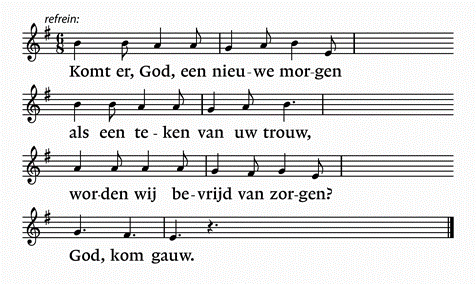 11Mijn ogen zijn door tranen verteerd, mijn ingewanden staan in brand,mijn maag keert zich om – vanwege de wonden van mijn volk,omdat kind en zuigeling versmachten op de pleinen van de stad.12Ze blijven hun moeders vragen: ‘Is er geen brood en wijn?’,versmachtend op de pleinen van de stad, als gewonden op het slagveld;in de armen van hun moeders stroomt het leven uit hen weg.13Waarmee zal ik je vergelijken, Jeruzalem, welk voorbeeld kan ik je tonen?… Een kaars wordt gedoofd…Acclamatie: Lied 1003 Stil is de straat (vers 2 en refrein)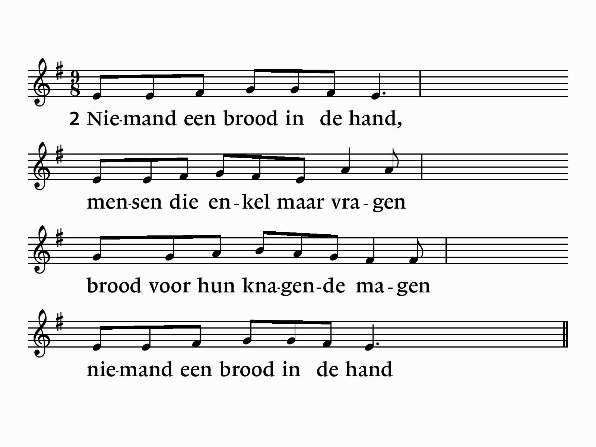 Waaraan zal ik je gelijkstellen, vrouwe Sion? Hoe kan ik je troosten?Wijd als de zee gapen je wonden – wie kan je genezen?14Je profeten hebben je bedrogen met valse visioenen –hadden ze maar je wandaden onthuld om je lot nog te keren!Ze hebben je valse orakels verkondigd om je te misleiden.15Allen die voorbijgaan wringen de handen als ze jou zien;ze sissen van afschuw, schudden meewarig het hoofd over Jeruzalem:‘Is dit nu die stad, volmaakt van schoonheid, vreugde voor de wereld?’16Al je vijanden sperren hun mond naar je open;ze fluiten, grijnzen en spotten: ‘We hebben haar verwoest!Ja, dit is de dag waarop we hoopten, hiernaar hebben wij uitgezien!’18Het hart van het volk schreeuwt tot de Heer. – O, muur van Sion,laat je tranen stromen als een rivier, dag en nacht,aan één stuk door; gun je ogen geen rust.19Weeklaag in de nacht, jammer tot aan de ochtend,stort je hart uit als water, ten overstaan van de Heer. (..)… Een kaars wordt gedoofd…
Acclamatie: Lied 1003 Stil is de straat (vers 4 en refrein)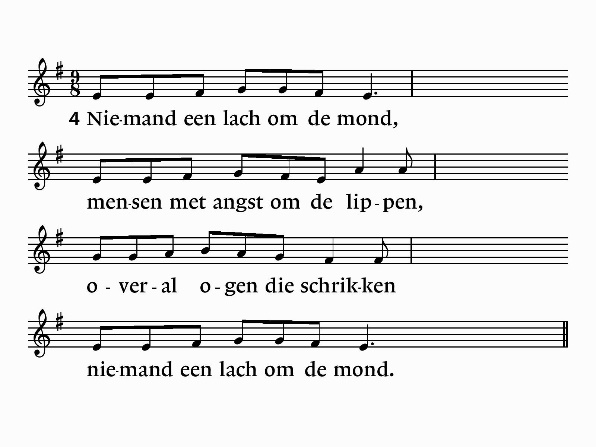 Evangelielezing: Johannes 19: 25-30 HSV28Hierna zei Jezus, omdat Hij wist dat nu alles volbracht was, opdat het Schriftwoord vervuld zou worden: Ik heb dorst! 29Er stond dan een kruik vol zure wijn en ze vulden een spons met zure wijn, omwikkelden die met hysop en brachten die aan Zijn mond. 30Toen Jezus dan de zure wijn genomen had, zei Hij: Het is volbracht! En Hij boog het hoofd en gaf de geest.Psalm 63: 1, 2Mijn God, Gij zijt mijn toeverlaat,
Naar U, Heer, strekt zich mijn verlangen.Mijn hart wil niets dan U ontvangen,die leven zijt en leven laat.O Heer, mijn ziel en zinnen smachtenen dorsten naar U in een land,waarop de zon verzengend brandt,-schenk Gij mijn leven nieuwe krachten.Eens zag ik in uw tempelhof
U in uw glorie hoogverheven,wiens gunst mij meer is dan het leven,mijn lippen stamelden uw lof.Mijn leven lang wil ik U prijzen,uw naam aanbidden, want Gij voedtmij met uw kracht, Gij schenkt mij moed.O Heer, ik wil U dank bewijzen.Overweging:  ‘Ik heb dorst!’ - het leven stroomt wegStilte
Meditatieve muziek – Shalom Alechem
Gezang 358: 1, 4, 6 
Genadig Heer, die al mijn zwakheid weet,
wil mij vergeven wat ik U misdeed;verwerp mij niet, die op uw vrijspraak wacht,maar troost mij met uw woord: het is volbracht.Wie geeft het brood, dat hongerigen voedt,waar is de bron waaruit ik drinken moet?Gij, Heer, alleen kunt mijn genezing zijn;voed mij en drenk mij met uw brood en wijn.U wil ik danken, grote Levensvorst;
Gij hebt gestild mijn honger en mijn dorst.Uw kracht, uw leven daalde in mij neer;in uw gemeenschap wil ik blijven, Heer.Gebeden

Weerklank 495: 1, 4 (Liedboek 859) Schuldig staan wij voor U, Heer (staande)
Schuldig staan wij voor U, Heer, schuldig, onweersproken.
Tel de duizendmaal dat wij U hebben ontbroken.
Zie ons aan: onze naam had Gij opgeschreven
in uw boek des levens.

Onze ontrouw hebt Gij ver achter U geworpen.
Gij verheft uw aangezicht als de nieuwe morgen.
Uw gericht schept ons licht, waar wij onze wegen
kiezen met uw zegen. 
Zegenbede (staande)
V: Zegene ons God de Vader, de Zoon en de Heilige Geest. 
A: Amen.voorganger: ds. A. Palland
organist: Gerrit Hilbrink
lector: Pieternel Hepping
m.m.v. Arthur en Geertje Broekman (klarinet en contrabas)
- gelieve dit boekje achter te laten en de kerkzaal in stilte verlaten -  WOENSDAG Stilte
Lied: Keer U om
Keer U om naar ons toe, keer ons toe naar elkaar.
Keer ons om naar U toe, keer ons toe naar elkaar.
BemoedigingV: Onze hulp is in de naam van de HEER 
A: die hemel en aarde gemaakt heeft.
Drempelgebed
Psalm 69: 4, 5Tot U, o Heer, tot U is mijn gebed,
hoor mij en kom mij met uw hulp te stade;ik smeek U om een stonde van genade,ik heb mijn hart, mijn hoop op U gezet.Houd mij dan vast en wees mij toegedaan,antwoord mij, Heer, Gij wilt mij immers helpen.Wend U tot mij, zie mij barmhartig aan,laat mij niet door het water overstelpen.Verberg uw aangezicht niet voor uw knecht,bang is het mij te moede, houd mij staande.Gij kent mijn smaad, mijn schande en mijn schaamte,spreek over hen die mij benauwen recht!Nergens is troost en nergens medelij!Gal is mijn spijs, azijn krijg ik te drinken.Kom nader, Heer, en maak mijn leven vrijdat mij het hart niet gans en al ontzinke.
Klaagliederen 3 HSV-BGT-NBV Derde lied1Ik ben de man die ellende gezien heeft door de stok van Zijn verbolgenheid.2Mij heeft Hij geleid en doen gaan in duisternis, en niet in licht.3Ja, Hij heeft telkens weer Zijn hand tegen mij gekeerd, de hele dag.6Hij laat mij in duisternis wonen, als de doden van eeuwen her.7Hij trekt een muur rond mij op, ik kan er niet uit; zwaar zijn mijn bronzen ketenen.8Al schreeuw ik en roep ik om hulp, hij wil mijn gebed niet horen.14Dag na dag moet ik het ontgelden in het spotlied van mijn volk.15Hij verzadigt mij met bittere kruiden, hij geeft me alsem te drinken in overvloed,16hij laat me mijn tanden stukbijten op stenen, hij drukt mij neer in het stof.17Mijn leven is verstoken van -vrede, geluk is mij vreemd geworden.18Steeds denk ik: Verdwenen is mijn glans, vervlogen mijn hoop op de HEER.19Gedenk mijn nood en mijn zwervend bestaan, de alsem en het gif.20Telkens als ik mijn lot overdenk, ben ik diep terneergeslagen.21Toch geef ik de hoop niet op, want hieraan houd ik vast:22Genadig is de HEERE: wij zijn nog in leven! Zijn ontferming kent geen grenzen.23Elke morgen schenkt hij nieuwe weldaden. – Veelvuldig blijkt uw trouw!24Ik besef: mijn enig bezit is de HEER, al mijn hoop is op hem gevestigd.… Een kaars wordt gedoofd…Acclamatie: Groot is uw trouw
Groot is uw trouw, o Heer, groot is uw trouw, o Heer,
iedere morgen aan mij weer betoond.25Goed is de HEER voor wie hem zoekt en alles van hem verwacht.26Goed is het geduldig te hopen op de HEER die redding brengt.27Goed is het als een mens zijn juk draagt in zijn jeugd.28-30Moeilijkheden komen van de Heer. Als we geslagen worden, moeten we niet terugvechten.Als we uitgelachen worden, moeten we zwijgen.Laten we rustig wachten en stil blijven. 
Laten we diep buigen voor de Heer, misschien dat Hij ons helpt.31Want de Heer verwerpt niet voor eeuwig.32Als hij leed berokkent, ontfermt hij zich ook, zo groot is zijn genade;33want niet van harte verdrukt Hij en bedroeft Hij mensenkinderen. 34Dat men overal op aarde gevangenen vertrapt,35dat men iemands rechten schendt onder de ogen van de Allerhoogste,36dat men een mens een eerlijk vonnis onthoudt – zou de Heer het niet zien?… Een kaars wordt gedoofd…Acclamatie: Groot is uw trouw
Groot is uw trouw, o Heer, groot is uw trouw, o Heer,
iedere morgen aan mij weer betoond.37Wie is het die spreekt, en het is er? Zou de Heer het niet zijn die gebiedt?38Komt uit de mond van de Allerhoogste niet goed zowel als kwaad?39Wat klaagt een mens zolang hij nog leeft? Laat hij klagen over zijn zonden!40Laten we ons leven onderzoeken en doorvorsen, laten we terugkeren naar de HEER,41laten we met onze handen ook ons hart opheffen tot God in de hemel.42Wij hebben gezondigd, wij zijn opstandig geweest, en u hebt ons niet vergeven.48Waterbeken stromen uit mijn ogen, om de rampspoed van mijn volk.49Mijn ogen vloeien van tranen, zonder rust, zonder ophouden,50totdat de HEERE vanuit de hemel neerkijkt en mij ziet.54Het water sloot zich boven mijn hoofd, ik dacht: Ik ben verloren.55Uit de diepte van de put roep ik uw naam, HEER.56U hoort mijn stem. Sluit uw oor niet voor mijn zuchten en mijn hulpgeroep.57Altijd als ik roep, bent u nabij; u zegt mij: ‘Wees niet bang.’58U, Heer, neemt het voor mij op, u redt mijn leven.… Een kaars wordt gedoofd…Acclamatie: Groot is uw trouw
Groot is uw trouw, o Heer, groot is uw trouw, o Heer,
iedere morgen aan mij weer betoond.
Al wat ik nodig had, hebt Gij gegeven.
Groot is uw trouw, o Heer, aan mij betoond. Evangelielezing: Mattheüs 26: 26-35 NBV
26Toen ze verder aten nam Jezus een brood, sprak het zegengebed uit, brak het brood en gaf de leerlingen ervan met de woorden: ‘Neem, eet, dit is mijn lichaam.’ 27En hij nam een beker, sprak het dankgebed uit en gaf hun de beker met de woorden: ‘Drink allen hieruit, 28dit is mijn bloed, het bloed van het verbond, dat voor velen wordt vergoten tot vergeving van zonden. 29Ik zeg jullie: vanaf vandaag zal ik niet meer van de vrucht van de wijnstok drinken tot de dag komt dat ik er met jullie opnieuw van zal drinken in het koninkrijk van mijn Vader.’ 30Nadat ze de lofzang hadden gezongen, vertrokken ze naar de Olijfberg. 31Onderweg zei Jezus tegen hen: ‘Jullie zullen mij deze nacht allemaal afvallen, want er staat geschreven: “Ik zal de herder doden, en de schapen van zijn kudde zullen uiteengedreven worden.” 32Maar nadat ik uit de dood ben opgewekt, zal ik jullie voorgaan naar Galilea.’ 33Petrus zei daarop tegen hem: ‘Misschien zal iedereen u afvallen, ik nooit!’ 34Jezus antwoordde hem: ‘Ik verzeker je: deze nacht zul je, nog voor de haan gekraaid heeft, mij driemaal verloochenen.’ 35Petrus zei: ‘Al zou ik met u moeten sterven, verloochenen zal ik u nooit.’ Alle andere leerlingen vielen hem daarin bij.Lied: Via Dolorosa 

Overweging: ‘Jullie laten Mij in de steek!’ - klaag over je zonden!

Stilte

Meditatieve muziek – Oif’n Pripetchik brennt a feier’l

ELB 203: Genade zo oneindig groot
Genade, zo oneindig groot, dat ik, die ’t niet verdien,het leven vond, want ik was dood en blind, maar nu kan ‘k zien.Genade die mij heeft geleerdte vrezen voor het kwaad.
Maar ook, als ik mij tot Hem keer,
dat God mij nooit verlaat. 
Want Jezus droeg mijn zondelast en tranen aan het kruis.Hij houdt mij door genade vasten brengt mij veilig thuis.Als ik daar in zijn heerlijkheid mag stralen als de zon,dan prijs ik Hem in eeuwigheid dat ik genade vond.Gebeden
Lied 207 (wijze: Gezang 192, staande)
De trouw en goedheid van de Heerverschijnt ons elke morgen weeren blinkt en blijft als dauw zo fris,zolang het dag op aarde is.O Christus, schone morgenster,wees met uw gunst ons hart niet ver;steek al uw lichten in ons aan,dan kan uw heil ons niet ontgaan.Drijf uit, o licht, wat duister is,behoed ons hart voor ergernis,voor blindheid en voor schande en schuld;houd niet uw glans voor ons verhuld,opdat wij wandelen als bij dagen, kome wat er komen mag,staan vast in het geloof, o Heer,van U verlaten nimmermeer. Zegenbede (staande)
V: Zegene ons God de Vader, de Zoon en de Heilige Geest. 
A: Amen.voorganger: pastor A. Lowijs
organist: Gerrit Hilbrink
lector: Margreeth Schonewillem.m.v. Ruben Kip (zang, gitaar) en Annieke en Matthias Bakker (viool en cello)- gelieve dit boekje achter te laten en de kerkzaal in stilte verlaten -  WITTE DONDERDAG StilteLied: Keer U om
Keer U om naar ons toe, keer ons toe naar elkaar.
Keer ons om naar U toe, keer ons toe naar elkaar.BemoedigingV: Onze hulp is in de naam van de HEER 
A: die hemel en aarde gemaakt heeft.
Lied: Gezang 172: 1, 3, 4
Een mens te zijn op aardein deze wereldtijd,is leven van genadebuiten de eeuwigheid,is leven van de woordendie opgeschreven staanen net als Jezus wordendie 't ons heeft voorgedaan.
Een mens te zijn op aardein deze wereldtijd,dat is de dood aanvaarden,de vrede en de strijd,de dagen en de nachten,de honger en de dorst,de vragen en de angsten,de kommer en de koorts.Een mens te zijn op aardein deze wereldtijd,dat is de Geest aanvaardendie naar het leven leidt;de mensen niet verlaten,Gods woord zijn toegedaan,dat is op deze aardede duivel wederstaan.DrempelgebedKlaagliederen 4 NBV-BGT Vierde lied1Ach, hoe heeft het goud zijn glans verloren, het zuivere goud zijn kleur;het heilig gesteente ligt op elke straathoek uitgestrooid.2Het edele volk van Sion, kostbaarder dan het fijnste goud – ach, niet meer waard dan een aarden kruik, dan pottenbakkerswerk.3Zelfs een jakhals biedt haar jongen haar tepels om ze te zogen,maar mijn volk is wreed geworden, als een struisvogel in de woestijn.4Dorst doet de tong van zuigelingen aan hun gehemelte kleven,kinderen bedelen om brood, maar niemand reikt het hun aan.5Wie altijd lekkernijen aten, gaan nu als schimmen over straat,wie gekoesterd werden in scharlaken, speuren de mestvaalt af.6De wandaden van mijn volk zijn groter dan de zonden van Sodom,dat in een oogwenk werd weggevaagd, zonder dat een hand het beroerde.… Een kaars wordt gedoofd…Acclamatie: Hoe ligt de stad verlaten vers 4 (t: Ria Borkent / m. Willem Vogel)Goud heeft zijn glans verloren,Gods rijkdom ligt op straat.Sion door God verkorenmoet boeten voor haar kwaad. Volken, wil toch verstaan:God laat ook u betalen,die óns niet bij herhalingin ballingschap doet gaan.7Ooit waren Sions vorsten smettelozer dan sneeuw, glanzender dan melk,roder dan koraal was hun lichaam, als saffier hun verschijning;8maar nu zijn ze donkerder dan roet, ze worden op straat niet herkend:ze zijn vel over been, hun huid is droog en dor als hout.12Dat ooit een vijand of tegenstander de poorten van Jeruzalem zou binnengaan –de koningen der aarde noch haar bewoners konden het geloven.13Het is om de zonden van haar profeten, om de wandaden van haar priesters:zij hebben in haar midden het bloed van de rechtvaardigen vergoten.14De priesters en de profeten liepen als dwazen door de straten, het was alsof ze blind waren.Ze hadden bloed aan hun kleren, niemand durfde hen aan te raken.15Mensen riepen tegen hen: ‘Ga weg, jullie zijn onrein! Weg, weg! Raak ons niet aan!’De priesters en de profeten verlieten Jeruzalem,ze zwierven van de ene plek naar de andere, maar nergens mochten ze blijven.16Niemand heeft nog respect voor de priesters en de leiders.De Heer heeft hen uit Jeruzalem verjaagd. Hij heeft hen in de steek gelaten.
… Een kaars wordt gedoofd…Acclamatie: Hoe ligt de stad verlaten vers 5 Zwart is het ons voor ogen,
van zonden zijn wij ziek.
Gij hebt ons neergebogen
in diepten van paniek.
O Here, maak dan nu
een einde aan uw woede.
Vernieuw ons zoals vroeger, 
breng ons terug naar U. 17Wij zochten naar mensen die ons konden helpen,we zochten overal, maar er was niemand die ons hielp.18De vijand volgt ons bij iedere stap, we kunnen ons niet meer buiten vertonen.Ons einde is nabij, onze dagen zijn geteld, ja, ons einde is gekomen.19Sneller dan adelaars in de lucht zijn onze vervolgers,ze achtervolgden ons tot in de bergen, ze jaagden ons weg tot in de woestijn.20Ze namen onze koning gevangen, de koning die ons moest beschermen,de koning die door de Heer was uitgekozen! 
De gezalfde van de HEERE, de adem van ons leven, is in hun kuil gevangen,hij in wiens schaduw wij hoopten te leven, te midden van de volken.… Een kaars wordt gedoofd…Acclamatie: Lied 1003 Komt er God, een nieuwe morgen? (2x) 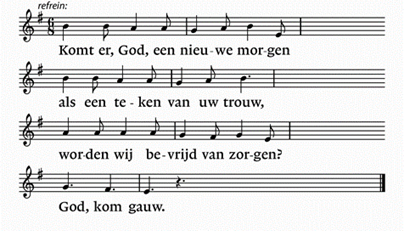 Evangelielezing: Lucas 22: 47-48, 52-54 NBV47Terwijl hij nog sprak, kwam er opeens een horde mensen aan. Voorop liep de man die Judas heette, een van de twaalf; hij ging naar Jezus toe om hem te kussen. 48Maar Jezus zei tegen hem: ‘Judas, lever je de Mensenzoon uit met een kus?’ 52Tegen de hogepriesters en tempelwachters en de oudsten van het volk die op hem afgekomen waren, zei hij: ‘Als tegen een misdadiger bent u uitgetrokken met zwaarden en knuppels? 53Dagelijks was ik bij u in de tempel, en toen hebt u geen vinger naar me uitgestoken, maar dit is uw uur, het uur van de macht van de duisternis.’ 54En zij namen Hem gevangen en voerden Hem weg en brachten Hem in het huis van de hogepriester.
Lied: Psalm 2: 1, 4
Wat drijft de volken, wat bezielt ze toch?Wat is de waanzin toch die zij beramen?De groten staan gewapend tot de slag,de machtigen der wereld spannen samen.'t Is tegen het gezag van God de Hereen tegen zijn gezalfde vorst gericht:"Komt", zeggen zij, "laat ons hun banden scheuren,tot alle macht in onze handen ligt"!O machtigen, o koningen, weest wijs.
Laat u gezeggen, rechters zonder rede.Vreest God den Heer en dient Hem naar zijn eis,verheugd u bevend, zoekt bij Hem uw vrede.Kust toch de zoon, opdat gij niet te grondegaat op uw weg. Te licht wordt hij getarten kan zijn gramschap tegen u ontbranden.Maar zalig zijn die schuilen aan zijn hart.Overweging: ‘Alsof Ik een misdadiger ben!’ - de Gezalfde gevangen
Stilte
Meditatieve muziek - Miserlou
Gezang 173Alles wat over ons geschreven is
gaat Gij volbrengen deze laatste dagen,alle geboden worden thans voldragen,alle beproeving van de wildernis.
Gods schepping die voor ons gesloten bleef
ontsluit Gij weer, Gij opent onze harten,die Zoon van David zijt en Man van Smarte,Koning der Joden die de dood verdreef.Jezus, de haard van uw aanwezigheid
zal in ons hart een vreugdevuur ontsteken.Gij gaat vooraan, Gij zult ons niet ontbreken,Gij Hogepriester in der eeuwigheid.Gij onderhoudt de vlam van ons bestaan,
aan U, o Heer, ontleent het brood zijn leven,ons is een lofzang in de mond gegeven,sinds Gij de weg van 't offer zijt gegaan.Dit is uw opgang naar Jeruzalem
waar Gij uw vrede stelt voor onze ogen,vrede aan allen die uw naam verhogen:heden hosanna, morgen kruisigt Hem!Gebeden
Weerklank 432 Groot is uw trouw, o Heer (staande)
Groot is uw trouw, o Heer, mijn God en Vader.
Er is geen schaduw van omkeer bij U.
Ben ik ontrouw, Gij blijft immer dezelfde
die Gij steeds waart, dat bewijst Gij ook nu.

Groot is uw trouw, o Heer, groot is uw trouw, o Heer,
iedere morgen aan mij weer betoond.
Al wat ik nodig had, hebt Gij gegeven.
Groot is uw trouw, o Heer, aan mij betoond. 

Gij geeft ons vrede, vergeving van zonden,
en uw nabijheid, die sterkt en die leidt:
kracht voor vandaag, blijde hoop voor de toekomst.
Gij geeft het leven tot in eeuwigheid. 
Groot is uw trouw, o Heer, groot is uw trouw, o Heer,
iedere morgen aan mij weer betoond.
Al wat ik nodig had, hebt Gij gegeven.
Groot is uw trouw, o Heer, aan mij betoond. 
Zegenbede (staande)
V: Zegene ons God de Vader, de Zoon en de Heilige Geest. 
A: Amen.voorganger: ds. W.J. Bakker
organist: André van Engeland
lector: Pieternel Hepping
m.m.v. Arthur en Geertje Broekman (klarinet en contrabas)- gelieve de kerkzaal in stilte verlaten - u mag dit boekje meenemen - GOEDE VRIJDAG
Klaagliederen 5 NBV-HSV Vijfde lied1Gedenk, HEERE, wat ons is overkomen, merk toch op, zie onze smaad:2Ons eigen land is de vreemdeling toegevallen, ons bezit de buitenlander.3Wij zijn wezen zonder vader, onze moeders zijn weduwe geworden.4We moeten betalen om ons eigen water te drinken, en ons hout moeten we kopen.5We worden op de nek gezeten, we worden afgebeuld, ons wordt geen rust gegund.6We zochten steun bij Egypte, vroegen Assyrië om voedsel.7Onze voorouders hebben gezondigd; zij zijn er niet meer, nu dragen wij hun schuld.8Slaven heersen over ons, en niemand die ons uit hun greep verlost.9Bedreigd vanuit de woestijn halen we de oogst binnen, met gevaar voor eigen leven.10Onze huid gloeit als een oven, door de koorts van de honger.11Vrouwen hebben ze verkracht in Sion, meisjes in de steden van Juda.12Vorsten hebben ze opgehangen, de oudsten worden geminacht.13Jongemannen moeten molenstenen torsen, jongens wankelen onder een last van hout.14De oudsten zijn verdwenen uit de poort, de jeugd staakt het snarenspel.15De vreugde is verdwenen uit ons hart, onze reidans is veranderd in rouw.16De kroon is van ons hoofd gevallen. Wee ons, wij hebben gezondigd!17Dit is wat ons hart zo ziek maakt, en onze ogen troebel:18dat de Sion nu een woestenij is, dat vossen er ronddolen.19Maar u, HEERE, zetelt voor eeuwig, uw troon staat vast van geslacht op geslacht.20Waarom zou u ons voorgoed vergeten, ons voor altijd verlaten?21HEERE, bekeer ons tot U, dan zullen wij bekeerd zijn! Vernieuw onze dagen als vanouds.22Want zou U ons geheel en al verwerpen? Zou U zozeer op ons vertoornd zijn?Evangelielezing: Marcus 15: 27-34, 37-39 HSV27En zij kruisigden met Hem twee misdadigers, een aan Zijn rechter- en een aan Zijn linkerzijde. 28En het Schriftwoord is in vervulling gegaan dat zegt: En Hij is onder de misdadigers gerekend. 29En de voorbijgangers lasterden Hem en schudden hun hoofd en zeiden: Ha! U Die de tempel afbreekt en in drie dagen opbouwt,30verlos Uzelf en kom van het kruis af! 31En evenzo spotten ook de overpriesters, samen met de schriftgeleerden, onder elkaar en zeiden: Anderen heeft Hij verlost, Zichzelf kan Hij niet verlossen. 32Laat de Christus, de Koning van Israël, nu van het kruis afkomen, opdat wij het zien en gaan geloven. Ook zij die met Hem gekruisigd waren, smaadden Hem. 33En toen het zesde uur gekomen was, kwam er duisternis over heel de aarde, tot het negende uur toe. 34En op het negende uur riep Jezus met luide stem: ELOÏ, ELOÏ, LAMA SABACHTANI, dat is vertaald: Mijn God, Mijn God, waarom hebt U Mij verlaten? 37En roepend met luide stem gaf Jezus de geest. 38En het voorhangsel van de tempel scheurde in tweeën, van boven tot beneden. 39En de hoofdman over honderd die daarbij stond, tegenover Hem, en zag dat Hij zo roepend de geest gegeven had, zei: Werkelijk, deze Mens was Gods Zoon!Ja, amen, ja,op Golgothastierf Hij voor onze zonde.Zijn schuld'loos bloedmaakt alles goeden reinigt ons van zonde.